Name 										Date of Birth_________________________Guardian’s name (If under 18):											Your Community: __________________________________________Phone Number:						          Address_______________________________________30 Day Fitness Challenge RulesComplete exercise/activity designated for each day of the month. You do not have to complete the exercises all at one time. For example: You can complete 15 mountain climbers in the morning of that day and 20 in the evening of that same day. Participants under 18 years old must get a parent or guardian to sign the calendar. Return completed calendar to CAMP to receive a prize. I understand and accept the element of risk of physical injury through participation in the 30 Day Fitness Challenges. I further understand there is no medical insurance provided by the Norton Sound Health Corporation or its employees, volunteers, and sponsors for this program. I will assume all risks and I am aware that I shall be responsible for any and all medical costs that may arise from injury through participation in this program as well as any other unforeseen costs that could arise.I release Norton Sound Health Corporation from any and all liability, loss, damage, costs, claims or causes of action including but not limited to property damage or bodily injuries that may arise from this activity.(Participant or Parent/Guardian signature)	Date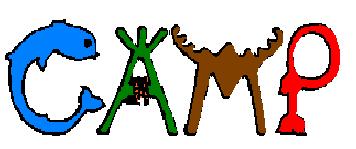 Please return completed calendars to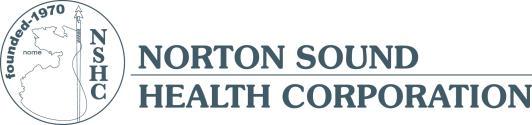 NSHC CAMP office or emailKim Gray  kgray@nshcorp.orgQuestions: Call 443-3365February2020Look out for the location of the Heart Health Screenings for this monthLook out for the location of the Heart Health Screenings for this monthLook out for the location of the Heart Health Screenings for this monthLook out for the location of the Heart Health Screenings for this monthLook out for the location of the Heart Health Screenings for this monthLook out for the location of the Heart Health Screenings for this month1Look out for the location of the Heart Health Screenings for this monthLook out for the location of the Heart Health Screenings for this monthLook out for the location of the Heart Health Screenings for this monthLook out for the location of the Heart Health Screenings for this monthLook out for the location of the Heart Health Screenings for this monthLook out for the location of the Heart Health Screenings for this monthJump-start your heart healthy February by creating 2 fitness goals2345678Write something you love about yourselfDo 3 sets of: 20 jumping jacks 10 sit-ups 10 push-upsJump as high as you can 5 times orjog in place for 30 seconds(do 3 sets)Stretch your body for 10 minutes before bedCut the sodium!Cook a meal with half  the amount or no salt Walk/Run 1 mile Start your day with a glass of water and 15 minutes of stretching.910111213Valentine’s Day 1415Go swimming at the Pool today. Power walk for 20 minutesEat fruits and veggies of multiple colorsDo 3 sets of:25 jumping jacks 15 sit-ups10 push-upsWrite an encouraging letter to someone you loveShow your heart some love- eat a red fruit or veggie*Deliver your letter*Do some self-careTry to get 6 to 8 hours of sleep16171819202122Arm circles for 30 seconds15 arm curls x2Check out Zumba  Take a walk around town for 30 mins Go to the Pool for lap swim.How many laps did you get?     . Eat some heart healthy salmon todayGrab a few friends and go to the Rec Center for some funDeclutter and bring two boxes to the trash *City Trash hours 11a-3p*23242526272829Do 3 sets of: 20 jumping jacks 10 sit-ups 10 push-upsWalk to work or park at the farthest parking spotDonate a box of food to the Nome Food BankJump as high as you can 5 times orjog in place for 30 seconds(do 3 sets)Do as many as you can in  one min Jumping jacks: ___Sit-ups:___Push-ups:___Make half of your plate fruits and vegetablesEvaluate how your fitness goals went